Radošo darbu konkursa “Mana Daugava”Nolikums1. Konkursa ideja1.1. Daugava, Latvijas lielākā un ūdeņiem bagātākā upe, ir nozīmīgs simbols Latvijas sabiedrības vides apziņā un izpratnē par dabai draudzīgu dzīvesveidu. Sabiedrības attieksmi pret Daugavu, tautas likteņupi un nacionālo simbolu, lielā mērā ir iespējams asociēt ar sabiedrības vispārējo izpratni par vides kvalitātes nepieciešamību un ilgtspējīgu attīstību. Vienlaikus gan Daugava kā upe sevī slēpj ne tikai bagātīgus dzeramā ūdens krājumus, bet tā ir arī nozīmīga hidroeneģētisko un zivju resursu, kā arī kūltūrvēsturisko un dabas vērtību krātuve. Diemžēl, ne vienmēr pret minētajām vērtībām, to kopšanu un saglabāšanu, cilvēki izturas ar nepieciešamo atbildību. Līdz ar to ir nepieciešams turpināt pievērst Latvijas sabiedrības uzmanību gan vides un ekoloģiskajām, gan ar kultūras un dabas pieminekļu saglabāšanu saistītajām problēmām Daugavas krastos. Īpaši svarīgs šajā sfērā ir darbs ar Daugavas krastos dzīvojošajiem jauniešiem un skolēniem, jo tieši viņi būs nākamie Daugavas krastos esošo vērtību uzturētāji un sargātāji. Ieguldot viņu izglītībā un veicinot jauniešu izpratni par vides kvalitāti, kultūrvēsturiskajām un dabas vērtībām Daugavas apkārtnē un Latvijā kopumā, būs iespējams dot iespēju dzīvot tīrā vidē un savām acīm redzēt daudzos dabas un kultūras pieminekļus Daugavas krastos arī nākamajām paaudzēm.Izpratnes par vērtību saglabāšanas nepieciešamību pilnveidošanai jauniešu auditorijā, biedrība “Daugavas Savienība” katru gadu rīko radošo darbu konkursu „Mana Daugava”, ar tā palīdzību attīstot skolēnu interesi par Daugavu un Latviju, tajā esošajām vides, ekoloģiskajām, dabas un kultūras vērtību saglabāšanas problēmām un to iespējamajiem risinājumiem. Skolēniem, izmantojot foto vai video projektus, būs jāiekļaujas konkursa tematikā „Mana Daugava”, atklājot un parādot kādu sev, novadam vai visai valstij nozīmīgu stāstu vai problēmjautājumu sakarā ar vides kvalitātes, ekoloģisku, dabas vai kultūras vērtību saglabāšanu saistītu faktoru Daugavas kontekstā. Labākie radošie projekti tiks apbalvoti ar vērtīgām balvām.2. Konkursa organizators2.1. Konkursu rīko biedrība “Daugavas Savienība”.3. Konkursa mērķis3.1. Ar konkursa palīdzību attīstīt Daugavas tuvumā dzīvojošo jauniešu izpratni par Daugavas nozīmi Latvijas vides un kultūras vērtību aizsardzībā, kā arī veicināt atbildības izjūtu attiecībā pret vidi un atbildīgu dzīvesveidu, kas balstīts esošo vērtību saglabāšanā un kopšanā.4. Konkursa dalībnieki4.2. Konkursā aicināts piedalīties ikviens Daugavas krastos esoša novada vai pilsētas skolēns, kurš mācās Latvijas Republikas pamata vai vidējās izglītības iestādes 7. - 12. klasē, kā arī jebkurš attiecīgo klašu amplitūdai atbilstošs speciālās izglītības iestādes vai arodskolas pārstāvis.4.3. Konkursā piedalās dalībnieki individuāli vai komandās līdz 3 cilvēkiem.5. Konkursa darbs5.1. Konkursa darba priekšmets ir radoša tēmas prezentācija vai video rullītis ar savas idejas izklāstu un viedokļa aizstāvēšanu. Kopējais viena darba apjoms nav stingri noteikts Konkursā iesūtītajiem darbiem jābūt veidotiem sekojošās tematiskās robežās:5.1.1. Kāda ar Daugavas upes baseinu saistīta vides vai ekoloģiska problēma un piedāvātais tās risinājums;5.1.2. Kāda ar Daugavas baseina teritorijā esoša dabas vai kultūrvēstures pieminekļa saglabāšanu saistīta problēma un piedāvātais risinājums.Konkursa darbi jāveido tā, lai temats būtu pilnībā izklāstīts prezentācijas materiālā vai video rullītī.Sakarā ar Covid-19 vīrusa izplatīšanos mūsu valstī, rūpējoties par savu un līdzcilvēku veselību, konkursa darbi netiks prezentēti kopīgā pasākumā, bet tiks vērtēti pēc iesniegtajiem materiāliem.6. Konkursa noriseKonkursa dalībniekiem līdz 2021.gada 15.novembrim jāiesūta darbi elektroniski uz e-pasta adresi daugavas.konkurss@inbox.lv , norādot:darba nosaukumu;autora vārdu, uzvārdu,skolu un klasie-pasts, tālrunis. Katrs žūrijas komisijas loceklis izvērtēs iesūtītos darbus, apkopojot visus vērtējumus tiks noteikti konkursa uzvarētāji un galveno balvu ieguvēji.7. Žūrija7.1. Konkursa uzvarētājus noteiks īpaša žūrijas komisija, kura sastāvēs no sekojošiem locekļiem:Aizkraukles rajona partnerības pārstāvja;Daugavas Savienības pārstāvja;Daugavas muzeja pārstāvja.7.2. Galvenie vērtēšanas kritēriji iesūtītajiem darbiem būs:Konkursa tematam atbilstošas tēmas izvēle;Problēmas izklāsts, sava viedokļa pamatošana;Projekta vizuālais noformējums;Tēmas aktualitāte un nozīmīgums.8. Konkursa balvu fonds8.1. Konkursa uzvarētāji saņems atzinības rakstus un naudas balvas: 
	1.vieta 		– EUR 100;		2.vieta 		– EUR 60;		3.vieta 		– EUR 30.	Visi dalībnieki saņems atzinības rakstus par piedalīšanos radošo darbu konkursā “Mana Daugava”.9. Konkursa organizētāju kontaktinformācija:Jana Lužaite, projekta vadītāja.E-pasts: jana1205@inbox.lvTālr.: 26111876Adrese: Biedrība “Daugavas Savienība”, Lāčplēša iela 1, Aizkraukle, LV-5101.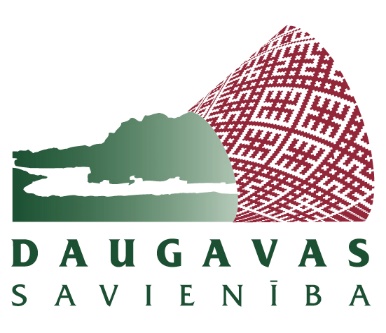 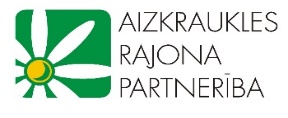 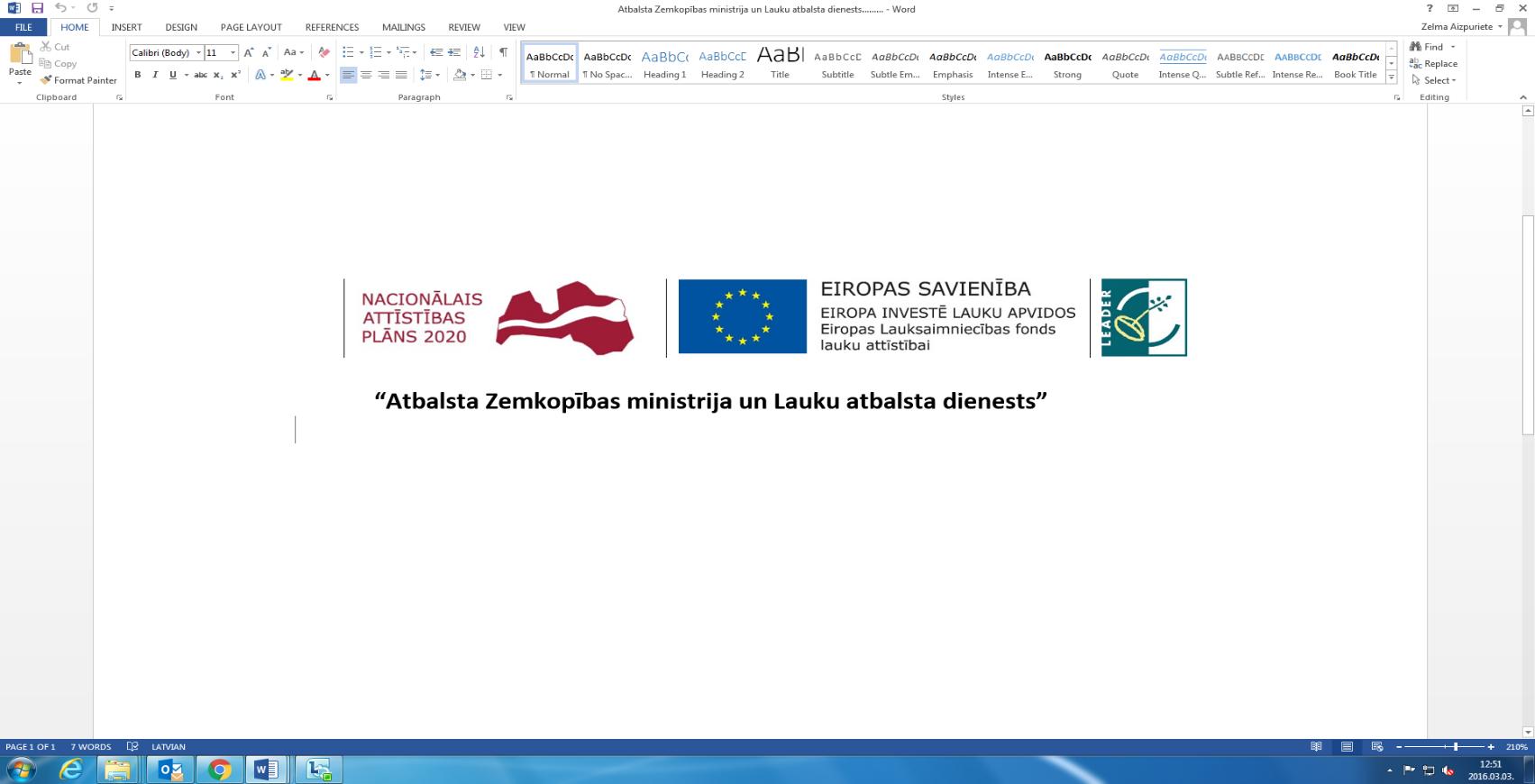 